Государственное бюджетное общеобразовательное учреждение Самарской областисредняя общеобразовательная  школа «Образовательный центр» с. Кротовкамуниципального района Кинель – Черкасский  Самарской области____________________________________________________________________________446320, Самарская область, муниципальный район  Кинель – Черкасский, с. Кротовка,ул. Куйбышевская, д. 21.Методическая разработка Конспект открытого занятия: «Мультяшные приключения»с использованием мультипликационного фильма «Варежка» (реж. Р. Качанов) Автор-составитель:                                                                                     Преснякова С.В.                                                                                      Педагог-психолог                                                                                           ГБОУ СОШ «ОЦ»Кротовка – 2020 г.Конспект открытого занятия в 1 классе с использованием новых образовательных технологийТема занятия: «Мультяшные приключения  с использованием мультипликационного фильма   «Варежка».Автор:  Педагог-психолог -  Преснякова Светлана ВикторовнаВозраст воспитанников, класс:  6-7 лет , 1-ый класс.Количество учащихся: 15-17  человек.Представление о результатах:Личностные УУД:  - формирование внутренней позиция школьника; - формирование мотивации к обучению и познанию;- учебно-познавательный интерес к новому учебному материалу; - ориентация на понимание причин успеха в учебной деятельности; - готовность и способность обучающихся к саморазвитию, самоанализу и самоконтролю результата; - способность к самооценке на основе критериев успешности учебной деятельности;Познавательные УУД: -поиск и выделение необходимой информации;-применение методов информационного поиска; - способность и умение учащихся производить простые логические действия (анализ, сравнение);- установление причинно-следственных связей;- формирование мотивации к соблюдению общих правил на занятии у детей.Коммуникативные УУД: -формировать умение объяснять свой выбор, строить фразы, отвечать на поставленный вопрос, аргументировать; - умение работать в парах, в группах, учитывая позицию собеседника; - организовать и осуществить сотрудничество с учителем и сверстниками;- рефлексия своих действий.Регулятивные УУД: -контроль в форме сличения способа действия и его результата с заданным эталоном; - саморегуляция;-коррекция; -оценка.Метапредметные УУД: - высказывать свое предположение; - предлагать способы проверки; - устанавливать и выявлять причинно-следственные связи; - добывать новые знания, используя свой жизненный опыт, исследовательские наблюдения; - перерабатывать полученную информацию, делать выводы; -преобразовывать информацию из одной формы в другую. Предметные УУД: - познакомить учащихся с понятием «эмоции»; - дать представление о разных видах эмоций;- рассказать о применении эмоций в жизни  человека;- познакомить с основными приемами;- анализировать результаты наблюдений, делать выводы;- формировать навыки принятия самостоятельных решений. Цели занятия: устранение неэффективного психологического напряжения;формирование положительного образа Я и самооценки;развитие памяти, воображения, наблюдательности.Методы обучения: частично-поисковый, деятельностный, объяснительно-иллюстративный, практический.Форма организации деятельности: работа в группах, фронтальная.Средства обучения:проектор, ноутбук (кассета с записью мультфильма, для просмотра мультфильма «Варежка»); презентация Microsoft Power Point.мягкая игрушка (для приветствия);плакаты – трансформеры с названиями эмоциональных состояний и пиктограммами;аудиозаписи с детскими песнями и композициями для релаксации;раздаточный материал: веревка или лента для каждого ребенка, цветные карандаши, бумага для рисования.Задачи:Обучающие:Познакомить с пиктограммами, обозначающими основные эмоциональные состояния (радость, грусть, страх, удивление, злость).Научить определять и выражать эмоциональное состояние, используя мимику и движение тела.Расширение представлений детей об эмоциях грусти, печали, радости, восторга, удовольствия и способах их выражения.Развивающие:Развивать внимание, основы анализа и синтеза.Расширять словарный запас.Развивать речь.Развитие эмпатии, умения сопереживать, понимать состояние другого человека.Воспитательные:Воспитывать уважение друг к другу.Воспитание бережного, заботливого отношения к животным.Ход занятияЭтап. Мотивация (самоопределение) к учебной деятельности.  Знакомство. Беседа с детьми. Расположившись на стульях полукругом, происходит знакомство друг с другом и с правилами существования группы. Проходят игры на установление контакта, запоминание имен («Поменяйтесь местами», «Поздороваемся  коленками» (ладошками и пр.)).   2.Этап. Актуализация знаний. Сообщение темы урока.   Сегодня мы с вами с помощью мультипликационного фильма познакомимся с  одной историей, которая произошла с маленькой девочкой. А смотреть мультфильм мы будем не совсем обычным образом. Мы с вами будем как бы путешествовать по мультику, прерывая иногда просмотр, чтобы поиграть, что-то обсудить, над чем-то подумать.Просмотр мультфильма: «Варежка»   Начало мультфильма.   Психолог при просмотре мультфильма останавливает его на том кадре, который указан в конспекте условным обозначением Stop. После обсуждения и выполнения всех указанных упражнений и заданий просмотр мультфильма продолжается до следующей паузы. Stop. Девочка возвращает щенка.- Что произошло с  девочкой?- Как вы думаете, о чем она мечтала? А почему именно о щенке? Зачем еще людям нужны собаки?- Что в данный момент чувствует девочка? Какое у нее настроение?3. Этап. Знакомство с новым материалом на основе практической деятельности.      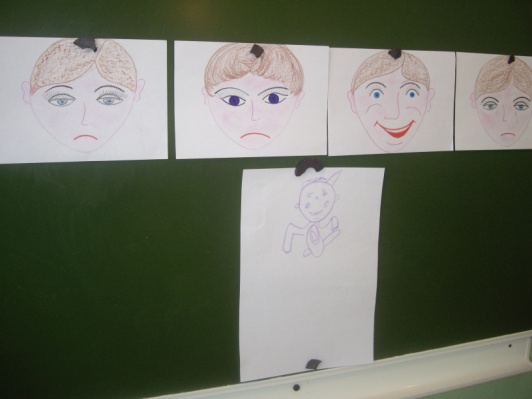    Упражнение «Изобрази чувство»- Перечислите, какие эмоции вы знаете?Затем психолог называет по очереди те эмоции, которые перечислили дети, и предлагает ребятам с помощью пантомимы изобразить их.Stop. Девочка начинает тянуть за собой варежку.Этюд «На поводке»   Каждому ребенку дается веревка, ленточка  или скакалка. Ребенок представляет, что у него на поводке собака: а) маленькая; б) большая; в) огромная. Дети по очереди демонстрируют, как они будут играть с каждой из собак. Остальные должны отгадать, какого размера собака на поводке.Stop. Перед появлением рекламы выставки. 4.Этап. Физминутка.Утром рано умывалисьПолотенцем растиралисьНожками топали,Ручками хлопали, Вправо, влево наклонялисьИ друг другу улыбалисьВот здоровья в чём секретВсем друзьям физкульт - привет!Здоровье в порядке?Спасибо зарядке!Игра «Дразнилка».   Ребенок изображает кота, который сидит высоко (на столе) и, чувствуя себя в безопасности, дразнит собаку. Ребенок, изображавший собаку, сердится, лает, подпрыгивает, злится. Затем дети меняются ролями.Упражнение «Необыкновенный хор».   Ведущий делит детей, с помощью жеребьевки, на две команды: одни - «кошки», другие – «собаки».  «Кошек» просят попеть по-кошачьи «мяу, мяу»  на мотив:  «Мы едем, едем, едем в далекие края…»,  «собачки» по команде тоже вступают в хор, но на своем языке – «гав, гав!». Песня получается очень веселая!Stop. Судья смотрит в бинокль.Беседа о собаках.- Почему собаки такие разные?- Чем они отличаются друг от друга?- Собак, каких пород вы узнали?Упражнение «Придумаем клички собакам»- Какое имя подойдет собаке  крупного, среднего, маленького размера?Дети предлагают свои варианты.Stop. Окончание соревнований.Беседа.- Что случилось?- Какими словами описать настроение девочки? Какая она?- Почему девочка такая грустная, печальная?- Что бы вы хотели изменить в этой ситуации? Как бы вы поступили на месте судьи?Stop. Конец мультфильма.Упражнение «Придумай продолжение».Сначала дети придумывают свои варианты возможных поступков мамы.5.Этап. Самостоятельная работа.Рисование  к мультипликационному фильму «Варежка». Разыгрывание этюда  «Радость». 6. Этап. Включение в систему знаний и повторение.- Какими словами можно описать настроение девочки? а настроение мамы?           а настроение щенка?     Дети изображают веселую девочку, играющую с собачкой. Можно также предложить детям изобразить нежную, ласковую маму и довольного щенка.7. Этап. Рефлексия познавательной деятельности на уроке.   По цепочке дети делятся с игрушкой своими впечатлениями о занятии. Рассказывают, какое у них настроение, что больше всего понравилось на занятии. Высказывают своё мнение.    Обсуждение того, чему может научить эта история зрителей.- Вот и закончилось наше «мультяшное путешествие».Список использованной литературыГазета «Школьный психолог» Издательского дома «Первое сентября», №20/2006.Данилина Т.А., Зегенидзе Н.М., степина Н.М. В мире детских эмоций. – М., 2004.Электронные образовательные ресурсы-  Мультфильм «Варежка»  http://varegka.com.Приложение №1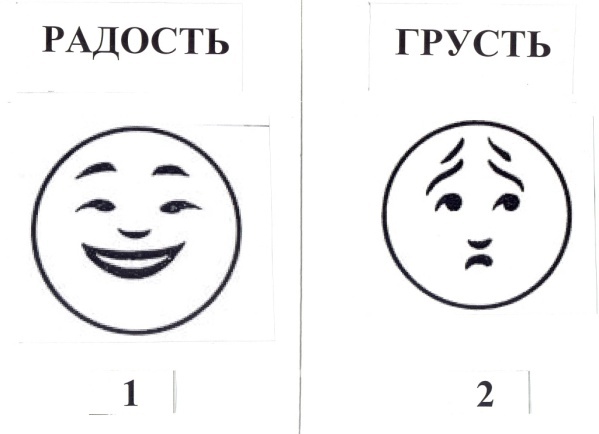 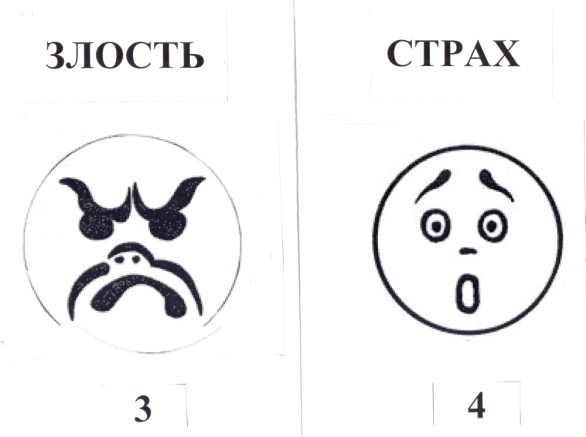 